Дальневосточный федеральный университет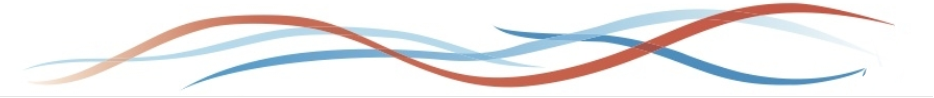 объявляет набор на программу  «Арт-менеджмент»программа реализуется в форме профессиональной переподготовкиЦелью реализации программы является формирование компетенций, обеспечивающих практическую и творческую, исследовательскую и преподавательскую способности, основанные на изучении новейших методов управления в искусстве и дизайне в рамках музейного делаОБРАЩАТЬСЯРуководитель программы: Федоровская Наталья Александровна, тел: +7 914 654-61-38По вопросам зачисления - тел.: 8 (423) 265 24 24 доб 2399 или +7 914 790-40-64 эл. почта в ДВФУ: odpo.gum@dvfu.ruЗанятия будут проходить на кампусе ДВФУ по адресу: кампус ДВФУ, корпус FБУДЕМ ИЗУЧАТЬПРОЦЕДУРА ПОСТУПЛЕНИЯ- заполнить заявление все нижеуказанные формы в электронном виде отправить на odpo.gum@dvfu.ruДЛЯ ЗАКЛЮЧЕНИЯ ДОГОВОРА СО СЛУШАТЕЛЕМ  необходимо заполнить, подписать, выслать сканированную копию на электронный адрес odpo.gum@dvfu.ru :Заявление (см ниже)Согласие на ОПД  (см ниже)Электронные версии всех документов, указанных в Заявлении (см ниже)З А Я В Л Е Н И Е от слушателяспособ заполнения – печатный (не рукописный)Согласие контрагента на обработку персональных данных Я,______________________________________________________________________,(фамилия, имя, отчество)документ, удостоверяющий личность _____________ серия _________ № ______________	(вид основного документа, удостоверяющего личность)выдан _______________________________________________________________________(кем и когда выдан, код подразделения)проживающий(ая) по адресу ____________________________________________________в соответствии со статьей 9 Федерального закона от 27.07.2006 № 152-ФЗ 
«О персональных данных» свободно, своей волей и в своем интересе даю согласие федеральному государственному автономному образовательном учреждению высшего образования «Дальневосточный федеральный университет» (ДВФУ), зарегистрированному по адресу: г. Владивосток, о. Русский, п. Аякс, 10, на обработку моих персональных данных, а именно: фамилия, имя, отчество; адрес, дата и место рождения; номер основного документа, удостоверяющего личность, сведения о дате выдачи указанного документа и выдавшем его органе; страховое свидетельство государственного пенсионного страхования (СНИЛС); свидетельство о присвоении идентификационного номера налогоплательщика (ИНН); биометрические данные (фото-, видеоизображение, аудиозапись), номер договора, для заключения и исполнения которого осуществляется обработка персональных данных; номер расчётного счёта; номер банковской карты.в целях: заключения и исполнения гражданско-правового договора; обеспечения  личной  безопасности;  обеспечения  защиты  информации и безопасности  информационной  инфраструктуры ДВФУ.Даю согласие ДВФУ производить с моими персональными данными действия (операции), определенные статьей 3 Федерального закона от 27.07.2006 № 152-ФЗ 
«О персональных данных», а именно: сбор, запись, систематизацию, накопление, хранение, уточнение (обновление, изменение), извлечение, использование, обезличивание, блокирование, удаление, уничтожение, проверку сведений в целях противодействия коррупции, в том числе путем запроса третьим лицам. Данный перечень действий (операций) с моими персональными данными является исчерпывающим и не подлежит изменению без моего письменного согласия. Передача моих персональных данных третьим лицам возможна только на основании действующего федерального закона либо при наличии моего особого письменного согласия.Обязуюсь своевременно в срок, не превышающий 5 (пяти) рабочих дней, сообщать ДВФУ об изменении своих персональных данных.Обработка моих персональных данных может осуществляться как 
с использованием средств автоматизации, так и без их использования (на бумажных носителях).Настоящее согласие мною дается на срок, необходимый для достижения целей обработки персональных данных, а также на срок, в течение которого мои персональные данные подлежат хранению в соответствии с законодательством Российской Федерации.Отзыв настоящего согласия может быть осуществлен мной только в письменной форме либо в форме электронного документа заверенного усиленной квалифицированной электронной подписью. Всю ответственность за неблагоприятные последствия отзыва согласия беру на себя.Подтверждаю, что ознакомлен(а) с положениями Федерального закона 
от 27.07.2006 № 152-ФЗ «О персональных данных», в том числе с порядком отзыва согласия на обработку персональных; права и обязанности в области защиты персональных данных мне разъяснены.Подтверждаю, что проинформирован(а) о том, что в случае отзыва мною согласия на обработку персональных данных, ДВФУ вправе продолжить обработку моих персональных данных без моего согласия на основании части 2 статьи 9 Федерального закона от 27.07.2006 № 152-ФЗ «О персональных данных», а именно при наличии оснований, указанных в пунктах 2-11 части 1 статьи 6, части 2 статьи 10 и части 2 статьи 11 данного Федерального закона.________________________ ________________ 	«____» __________  202__ г.С ВАМИ СВЯЖЕТСЯ СОТРУДНИК ОТДЕЛА ДПООбъем256 часовНачалопо мере формирования группы – в течение годаСрок обучения3-4 месяцяФорма обученияочно-заочное с применением онлайн технологийСтоимостьсмотри сайт ОДПО ШИГН ДВФУВыдается диплом о профессиональной переподготовке по направлению Педагогика с присвоением квалификации «Специалист музейного учреждения»Выдается диплом о профессиональной переподготовке по направлению Педагогика с присвоением квалификации «Специалист музейного учреждения»Методы описания и анализа памятниковИскусство древнего мираИскусство средних веков Западной Европы и ВизантииЗападноевропейское искусство эпохи РенессансаЗападноевропейское искусство эпохи барокко и классицизмаЗападноевропейское искусство XIX в.История русского искусства X – XIX в. (X-XVII вв., XVII-XIX вв.)Искусство Индии, Дальнего Востока и Юго-Восточной АзииМеждународное искусство XX – XXI вековИстория музеев, выставок и кураторстваОсновы учета, хранения и реставрации предметов искусстваКураторство выставочных проектовОсновы формирования и продюсирования публичных музейных программМаркетинг и PR в сфере культуры.  Основы функционирования художественного рынка, экспертиза и оценка произведений искусстваЭкономика и менеджмент музея. Особенности бюджетного и внебюджетного финансирования. Фандрайзинг Основы экспозиционной деятельностиПравовая деятельность в сфере арт-менеджментаОсновы государственной и региональной культурной политики. Роль искусства в развитии территорийФИО слушателя (полностью)телефон слушателяЭл адрес слушателяПлательщикУказать полные банковские реквизиты организации в случае оплаты от организации, электронный адрес, ФИО директора и на каком основании ФИО исполняет обязанностиПрограммаАрт-менеджментДата заявленияДанные о слушателе, необходимые для зачисления, обучения и отчетности об окончании обученияДанные о слушателе, необходимые для зачисления, обучения и отчетности об окончании обученияДата рожденияДень / месяц / годпаспортСерия            номер                    код подразделенияпаспортКем выдан                 дата выдачипропискаСНИЛСномерДокумент об образовании (диплом) (удалите не нужное)ВО    СПО     Бакалавра      Магистра     СпециалистаДокумент об образовании (диплом) Серия      номер    какой окончил(а) ВУЗДокумент об образовании (диплом) Дата выдачи       регистр. номер       номер протокола (если есть)Дополнительная информацияДВФУ не реализует государственные процедуры поддержки социальных групп граждан РФ. По вопросам льгот и компенсаций нужно обращаться в соответствующие государственные учреждения, на основании договора с ДВФУСогласие на обработкусм ниже – заполните (печатным способом), подпишите